23.04.2018 г. в 11 классе и 26.04.2018 в 10 классе прошли классные часы на тему «Мое мнение о коррупции»Учащиеся ознакомились с причинами возникновения коррупции, узнали какие меры принимает правительство по борьбе с ней, и как молодежь может помочь в борьбе с коррупцией. Каждый из учащихся обозначил свою позицию по отношению к этому вопросу. Дискуссия завершилась созданием электронного плаката на тему «Мое отношение к коррупции».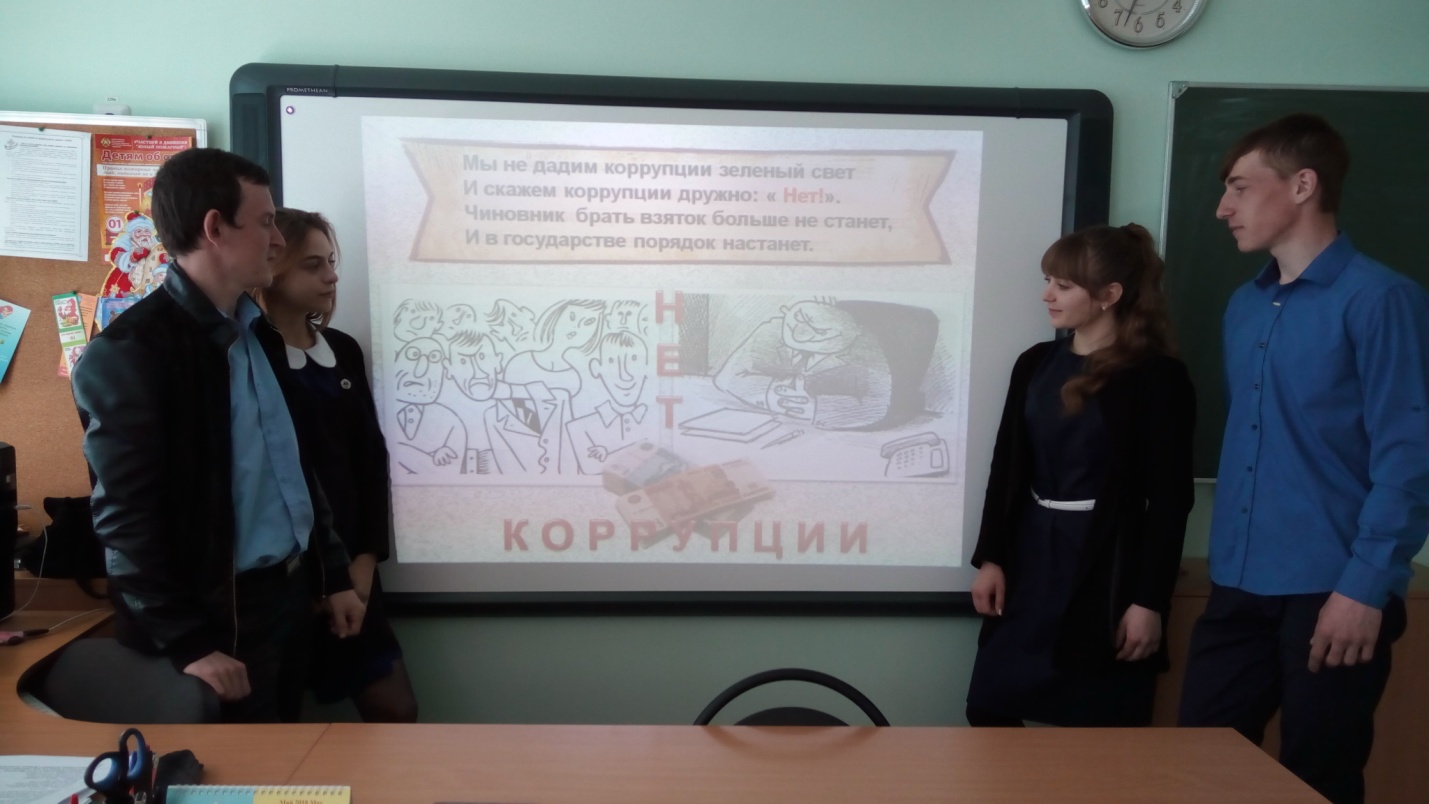 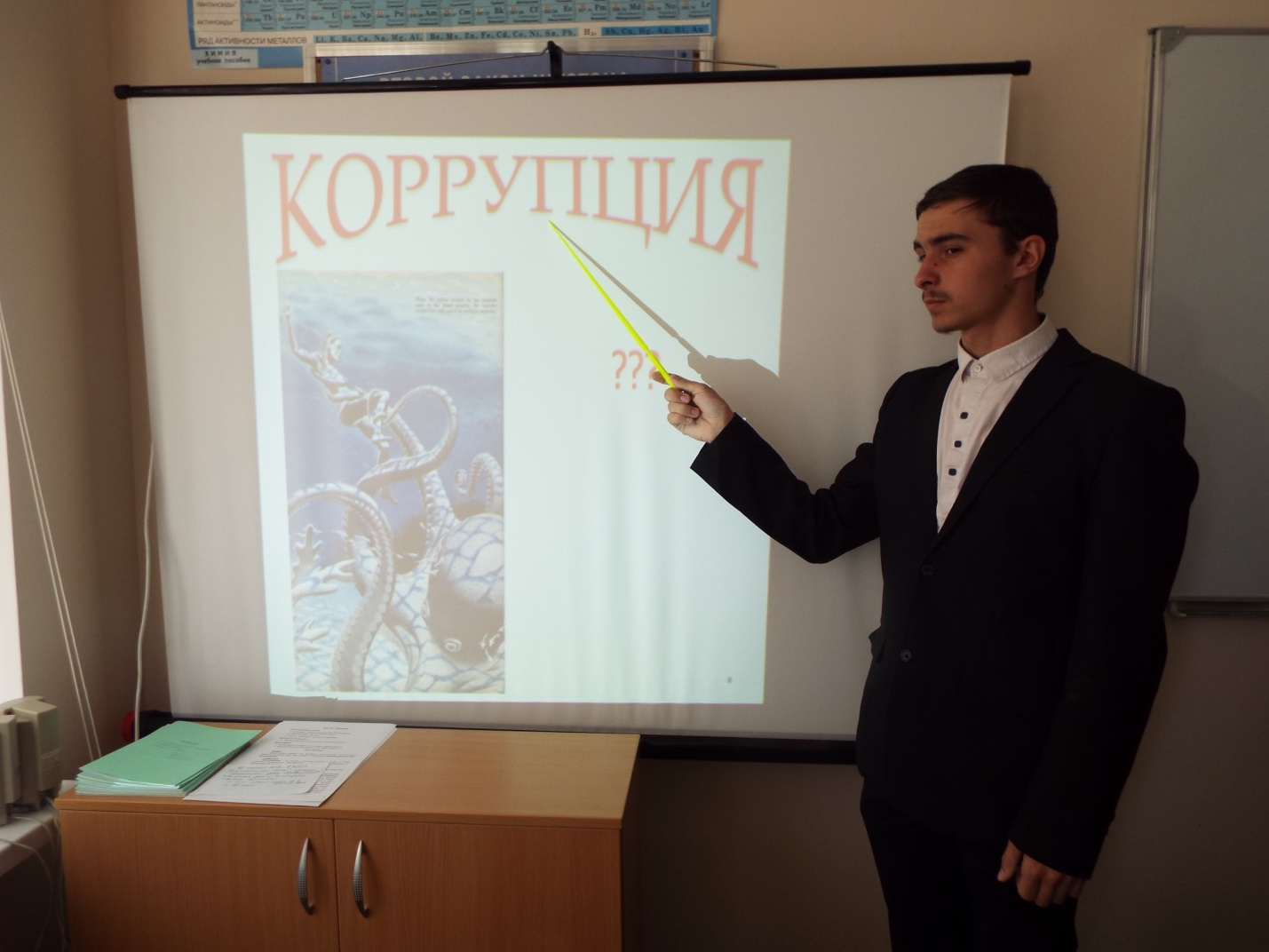 